スライド額が請負代金額の１％を超えない場合に限り本様式を使用する。 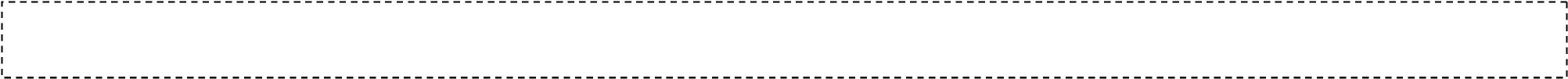 様式－６令和  年   月   日受 注 者  様 発 注 者					印○○○○工事における工事請負契約書第２６条第５項に基づく請負代金額の変更について（協議）令和 年　 月 　日付けで請求のあった標記について、埼玉県建設工事標準請負契約約款第２６条第７項に基づき、下記のとおり協議します。記１　工  事  名		○○○○工事２　スライド変更可否	スライドの適用が認められない３　理     由		スライド額が請負代金額の１％を超えないため